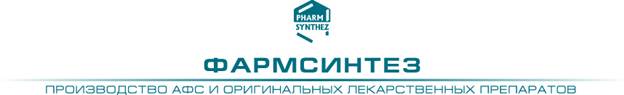 Фармсинтез представляет положительные результаты исследований на двух международных научных конференциях25 июня 2013, Санкт-Петербург, Россия - сегодня компания Фармсинтез (ММВБ - LIFE) объявила о представлении положительных результатов исследования на двух всемирно известных научных конференциях. Фармсинтез является ведущей российской биофармацевтической компанией, специализирующейся на разработке, производстве и распространении лекарственных препаратов Результаты доклинических исследований препарата Virexxa ® были представлены на ежегодном собрании Американского общества клинической онкологии (ASCO) в Чикаго, а данные клинического исследования фазы II препарата Неовир® - на симпозиуме Европейской академии дерматологии и венерологии (EADV) в Кракове, Польша.Virexxa собственный препарат Фармсинтеза, предназначен для лечения гормонорезистентного рака тела матки, в настоящее время проходит клинические исследования Фазы II. Было показано, что благодаря уникальному механизму действия препарата Virexxa увеличивается экспрессия рецепторов прогестерона, что приводит к повышению чувствительности раковой опухоли к гормональной терапии. Стендовый доклад «Virexxa и терапия прогестинами при лечении гормонорезистентного рака тела матки» (“Virexxa and progestin therapy in hormone-resistant endometrial cancer”) был представлен на собрании ASCO г-ном Мэтью Дж. Карлсоном из Онкологического центра Холдена при  Университете штата Айова (Holden Comprehensive Cancer Center Iowa City); Фармсинтез - первая российская фармацевтическая компания, которая  представила данные на такой престижной конференции. Virexxa также является первым российским инновационным фармацевтическим продуктом, получившим статус орфанного препарата в Соединенных Штатах, где стоимость рынка оценивается в 500 млн. долларов в год.Препарат Неовир уже выведен на рынок и широко используется на всей территории республик бывшего Советского Союза для профилактики и лечения инфекционных и воспалительных заболеваний. Фармсинтез стремится расширить область применения Неовира и занимается исследованием его потенциального применения для лечения нарушения пигментации, витилиго. Данное заболевание встречается примерно у 0,5-2% населения во всем мире и на сегодняшний день методов его лечения не существует.Согласно результатам Фазы II исследования, из 60 пациентов, получавших Неовир (оксодигидроакридинил ацетат натрия или ODHAA) у 44 пациентов (73,3%), наблюдалось прекращение распространения витилиго, при этом стабилизация сохранялась в течении последующих 12 месяцев (срок наблюдения). Пациенты хорошо переносили Неовир, побочных эффектов не наблюдалось. Дмитрий Генкин, председатель совета директоров Фармсинтеза, комментирует: «Мы рады, что нам удалось представить данные по новым перспективным методам лечения на таких престижных международных конференциях и что мы являемся первой российской фармацевтической компанией, представленной на ASCO, ведущем онкологическом конгрессе. На сегодняшний день Virexxa продемонстрировала значительный потенциал в рамках клинических исследований, и мы с нетерпением ожидаем результатов  II фазы клинических исследований проводимой в США  в 2015 году.  Мы также с удовольствием отмечаем положительную тенденцию к расширению рынка для нашего препарата Неовир в Российской Федерации, где потенциальный рынок применения Неовира для лечения Витилиго составляет, по нашим оценкам не менее 0,5 млрд. рублей».ОАО «Фармсинтез» создано в 1996 году. Компания занимается производством и реализацией как оригинальных готовых лекарственных средств, так и активных фармацевтических субстанций, а также разрабатывает новейшие лекарственные средства, методы их доставки в организм и инновационные технологии получения их ингредиентов для последующей реализации в России, СНГ, странах Евросоюза и Северной Америке. Компания располагает современным научно-производственным комплексом, введенным в эксплуатацию в 2001 году. Лекарственные препараты, разрабатываемые ОАО «Фармсинтез», реализуются на всей территории СНГ. На рынке химических соединений и активных фармацевтических субстанций ОАО «Фармсинтез» активно сотрудничает с североамериканскими и европейскими компаниями. 